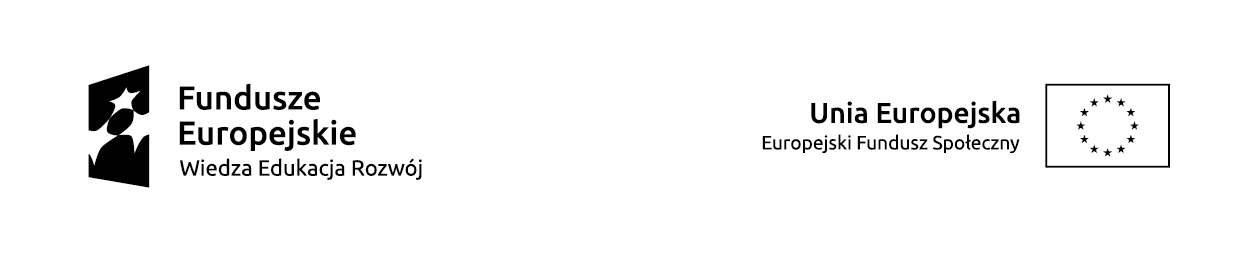 Załącznik nr 5 do zapytania ofertowegoDane Wykonawcy:………………………………………………………….Adres Wykonawcy:………………………………………………………..…….Tel. kontaktowy:………………………………………………….……….E-mail:……………………………………………….………….Dotyczy organizacji i przeprowadzenia szkoleń (w formie zdalnej) dla pracowników ośrodków pomocy społecznej i centrów usług społecznych, zgodnie z Rozporządzeniem Rady Ministrów z dnia 30 marca 2020 r. w sprawie szkoleń dla pracowników centrum usług społecznych (Dz. U. z 2020 r. poz. 664), w związku z realizacją projektu „Kooperacja – efektywna i skuteczna” współfinansowanego ze środków EFS w ramach Programu Operacyjnego Wiedza Edukacja Rozwój 2014-2020.OŚWIADCZENIE O NIEWYKLUCZENIUJa niżej podpisany/-a ……………………………………………………………………………………………reprezentujący/-a podmiot …………………….…………………………………………………………………Oświadczam że nie podlegam wykluczeniu z postępowania na podstawie art. 7 ust. 1 ustawy z dnia 13 kwietnia 2022 r. o szczególnych rozwiązaniach w zakresie przeciwdziałania wspieraniu agresji na Ukrainę oraz służących ochronie bezpieczeństwa narodowego.Oświadczam że nie podlegam wykluczeniu z postępowania na podstawie art. 5k Rozporządzenia Rady (UE) 2022/576 z dnia 8 kwietnia 2022 r. w sprawie zmiany Rozporządzenia (UE) Nr 833/2014 dotyczącego środków ograniczających w związku z działaniami Rosji destabilizującymi sytuację na Ukrainie.Powyższe informacje są prawdziwe, kompletne, rzetelne oraz zostały przekazane zgodnie z moją najlepszą wiedzą i przy zachowaniu należytej staranności.…………..………………..					        miejscowość, data							…………..………………..Podpis